Сайты для публикаций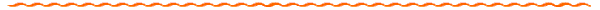 1. http://www.zavuch.info/ - завуч.инфо (свидетельство стоит 500 руб, опубликовавшие 15 работ могут получить бесплатно) 
2. http://www.it-n.ru/   - сеть творческих учителей (очень высокие требования к работе) 
3. http://pedsovet.org/ - педсовет.орг (свидетельство за 190 р выдается любому зарегистрированному) 
4. www.prodlenka.org/  - продленка (бесплатное электронное свидетельство с печатью) 
5. http://nayrok.ru/  (необходимо опубликовать не менее 5 работ, электронное свидетельство без печати бесплатно) 
6. http://numi.ru/  - научно-методический центр нуми.ру (есть требования к оформлению работ, электронное свидетельство без печати) 
8. http://fossa.net.ru/ - школьно-студенческая социальная сеть (бесплатное свидетельство при нахождении на сайте в течение з месяцев и при наличии 7 комментариев к работам других участников) 
9. http://intergu.ru/  - интернет-государство учителей (есть требования к оформлению работ) 
10. http://metodsovet.su/  - методический портал учителя (приличные требования к оформлению работ, не менее 3 работ, которые должны пройти общественную экспертизу - комментарии) 
11. http://pedsovet.su/  - сообщество взаимопомощи учителей (довольно долго работа находится на модерации) 
12. http://www.pomochnik-vsem.ru/  - большая перемена (свидетельства – 200руб.) 
13. http://www.uchportal.ru/  - учительский портал (минимум 3 работы, у каждой не менее 100 загрузок) 
14 http://pedgazeta.ru/ . - педгазета (требования к оформлению работ, электронное свидетельство бесплатно) 
15. http://pedmir.ru/  - педагогический мир (требования к оформлению работ, электронное свидетельство бесплатно) 
16. http://metodisty.ru/  - методисты (не менее 3 работ, к каждой не менее 5 положительных отзывов) 
17. http://www.openclass.ru/  - открытый класс 
18. http://www.teacherjournal.ru/  - учительский журнал (1 свидетельство на 1 материал, стоит 300 руб) 
19. http://nsportal.ru/  - социальная сеть работников образования (электронное свидетельство с печатью – 80 руб.) 
20. http://www.uchmet.ru/  Учебно-методический портал. В течение месяца пройдет экспертиза, если одобрят можно будет бесплатно заказать свидетельство 
21. http://45minut.info/  подать заявку на регистрацию персональной страницы, на которой можно добавлять материал. Там предупреждают, что материал должен быть авторским. 
22. http://www.igraza.ru/page-cooper.html  - разработки занимательных кроссвордов, ребусов, головоломок, задач, игр, которые Вы используете на уроках, на досуге. 
23. http://www.moi-universitet.ru/  - Образовательный портал Мой университет 
24. http://chshkola.ru/  - Школа.RU — новый электронный журнал посвященный культуре и образованию. 
25. http://portfolio-edu.ru/  - Портфолио учителя 
26. http://webpelikan.ru/  Публикация видеоматериалов 
28. http://bankportfolio.ru / - Электронный журнал Банк Интернет-портфолио учителей Международный проект. 
29.Сайт http://vsekonkursy.ru/  (ВСЕ КОНКУРСЫ) 
Сайт vsekonkursy.ru не связан с организаторами, проводимых конкурсов. Информация взята из открытых источников. Все справки и уточнения о грантах, стипендиях, конкурсах необходимо получать по контактам, указанным в новостях. Также vsekonkursy.ru не несет ответственности за мнения и информацию, обнародованные в комментариях к публикуемым материалам 